玉里國中暑假微電影營隊招生啦     飛捷文教基金會主辦暑假來學校吹冷氣吃便當 帥氣美麗的哥哥姊姊們陪你上課有在拍電影的年輕帥哥導演指導教學只要你有手機與愛探險的心如果你想玩微電影 如果你想在暑假有多元有趣的學習 就與好朋友手牽手一起來營隊時間八月三號(六)~八月六號(日)上課地點:玉里國中樹人樓電腦研習中心兩天就能做出微電影報名方式: 請在五月13號前到教務處找solo老師登記          應屆畢業生+在校生+入學新生 都歡迎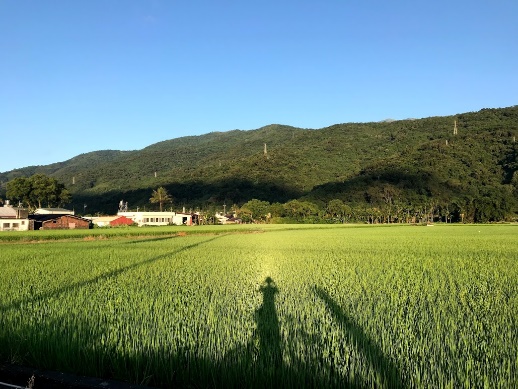                玉中首屆卡麥拉營隊 